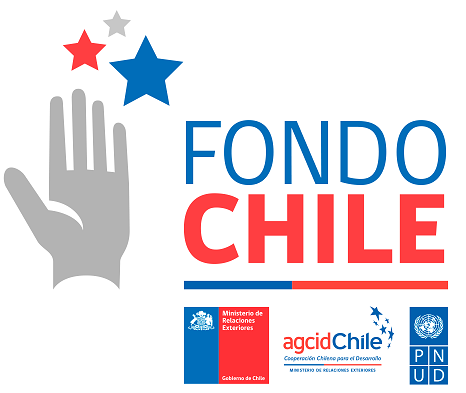 FORMATO DE RECIBO DE VIÁTICOEn……………..[ciudad], de……………….[país], a……[día], de………….[mes], de [año], yo, ……………………………..[nombre completo], RUT/Pasaporte ………………………………[número del documento de identificación] recibí la suma de ……………$ [monto en moneda y valor en letras] por concepto de viático o manutención. Esta asignación está destinada a cubrir mis necesidades de alojamiento, alimentación y traslado en la ciudad de …………………….…….[ciudad], entre el ……[día], de………….[mes], de [año] y el……….……[día], de………….[mes], de [año].Entregado por …………………………………….[nombre completo de OSC o emisor] a través de FONDO CHILE para el Proyecto ………………………………………………………………………..[nombre del proyecto]. Comentarios:Nota: Todo pago realizado mediante recibo de viático debe estar autorizado por el Coordinador del proyecto. NOMBRE:                     NOMBRE:                                                                                        FIRMA RECEPTOR                                                                          CARGO DE LA PERSONA QUE ENTREGA EL DINERO:FIRMA: